	Spinner Templates (for Extension)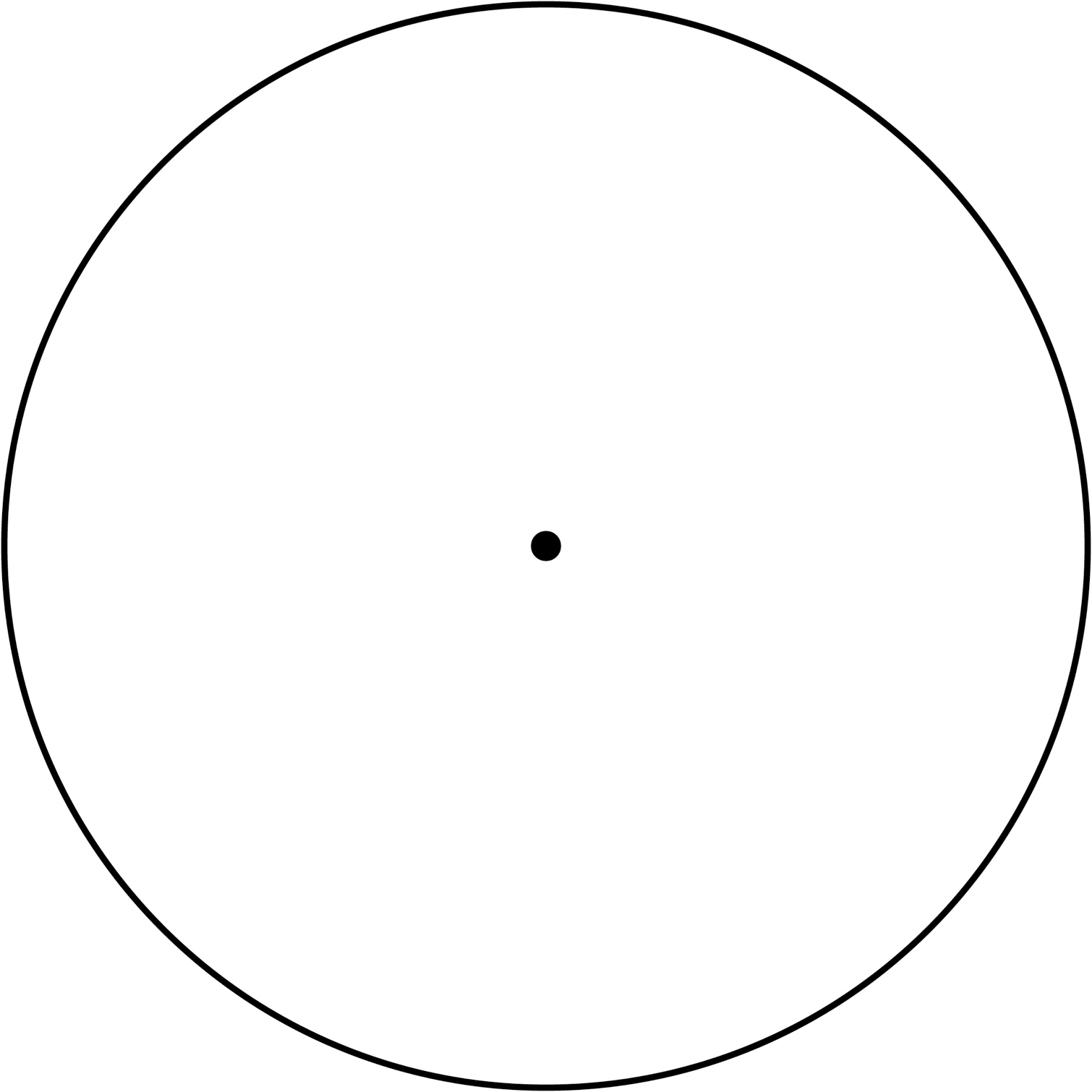 	Spinner Templates (for Extension)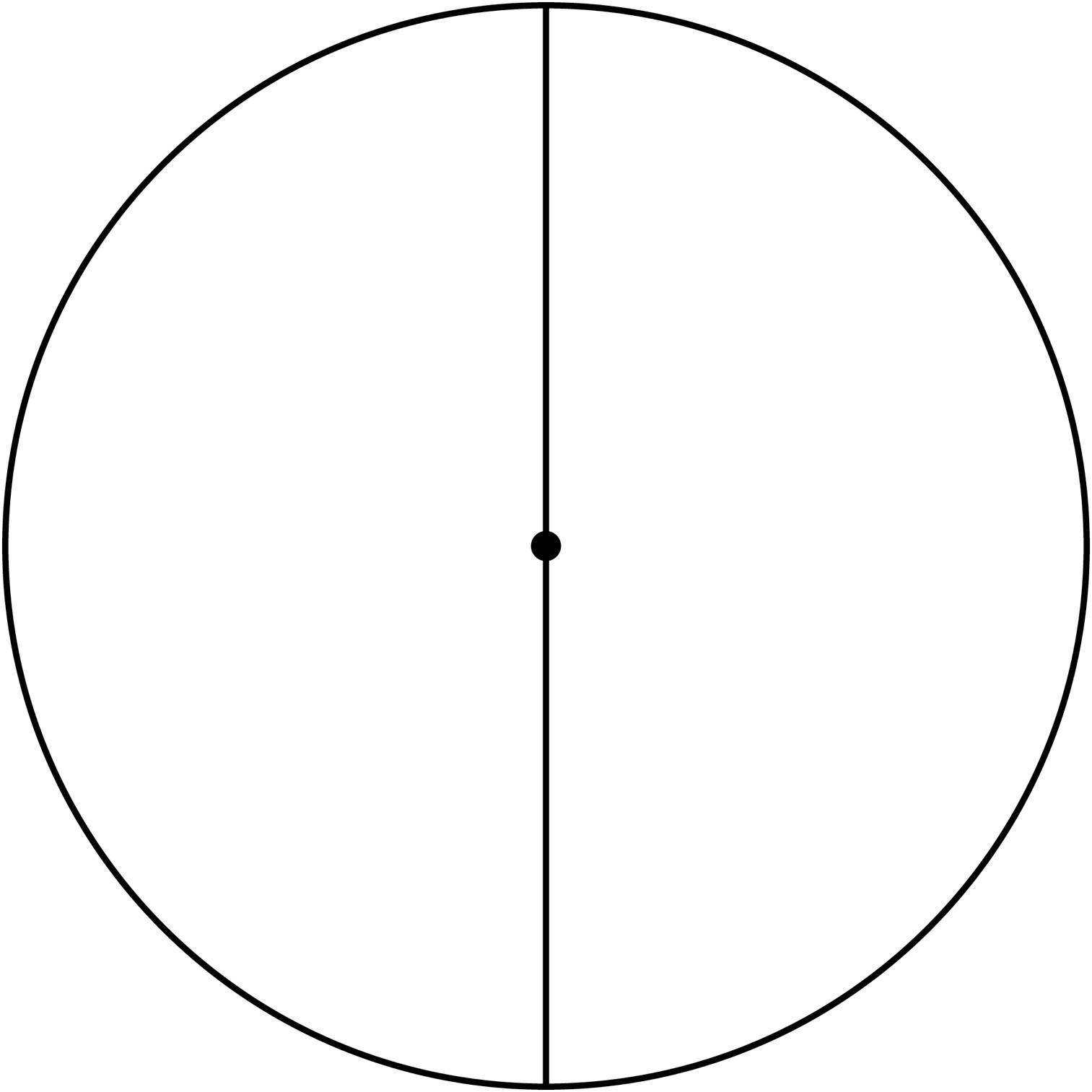 	Spinner Templates (for Extension)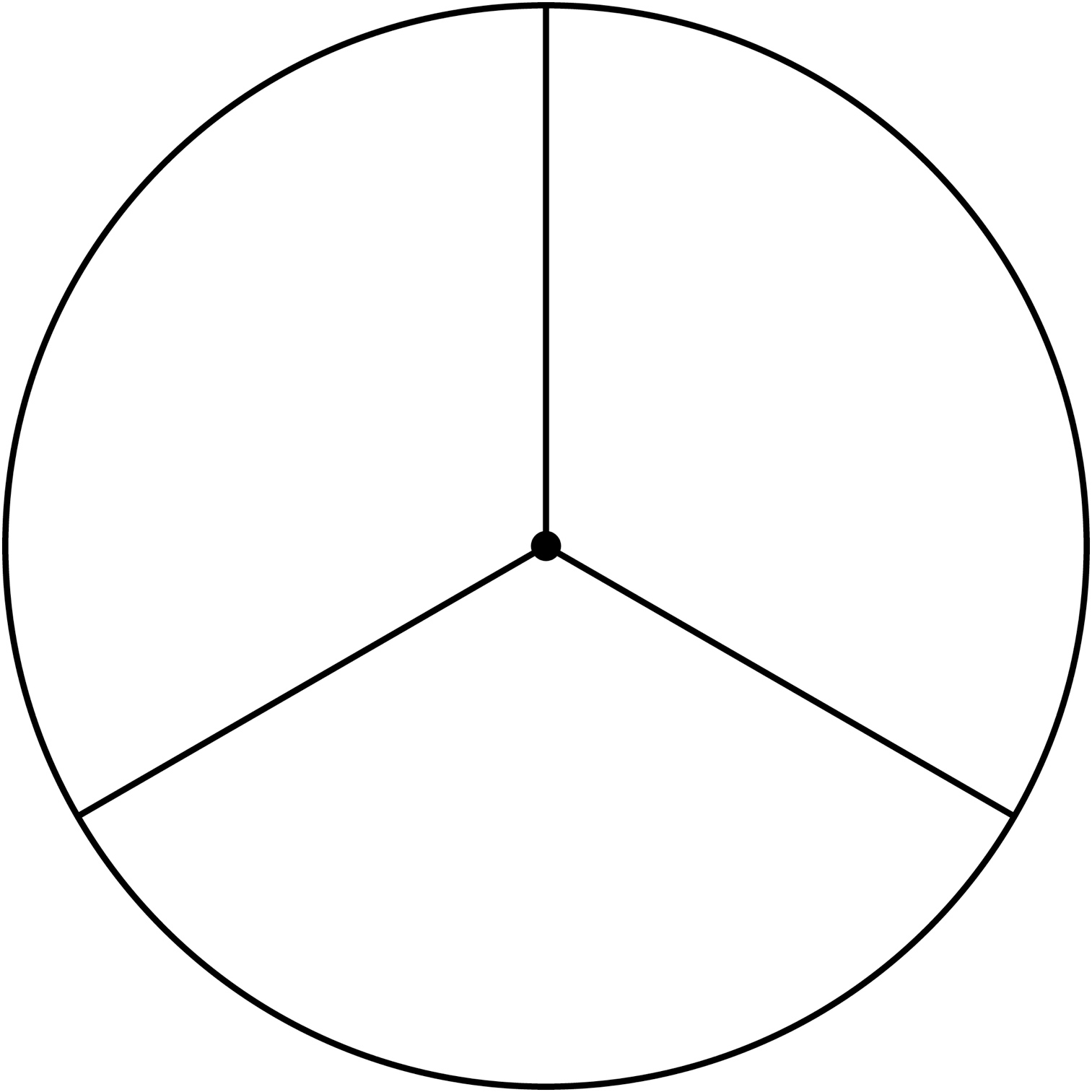 	Spinner Templates (for Extension)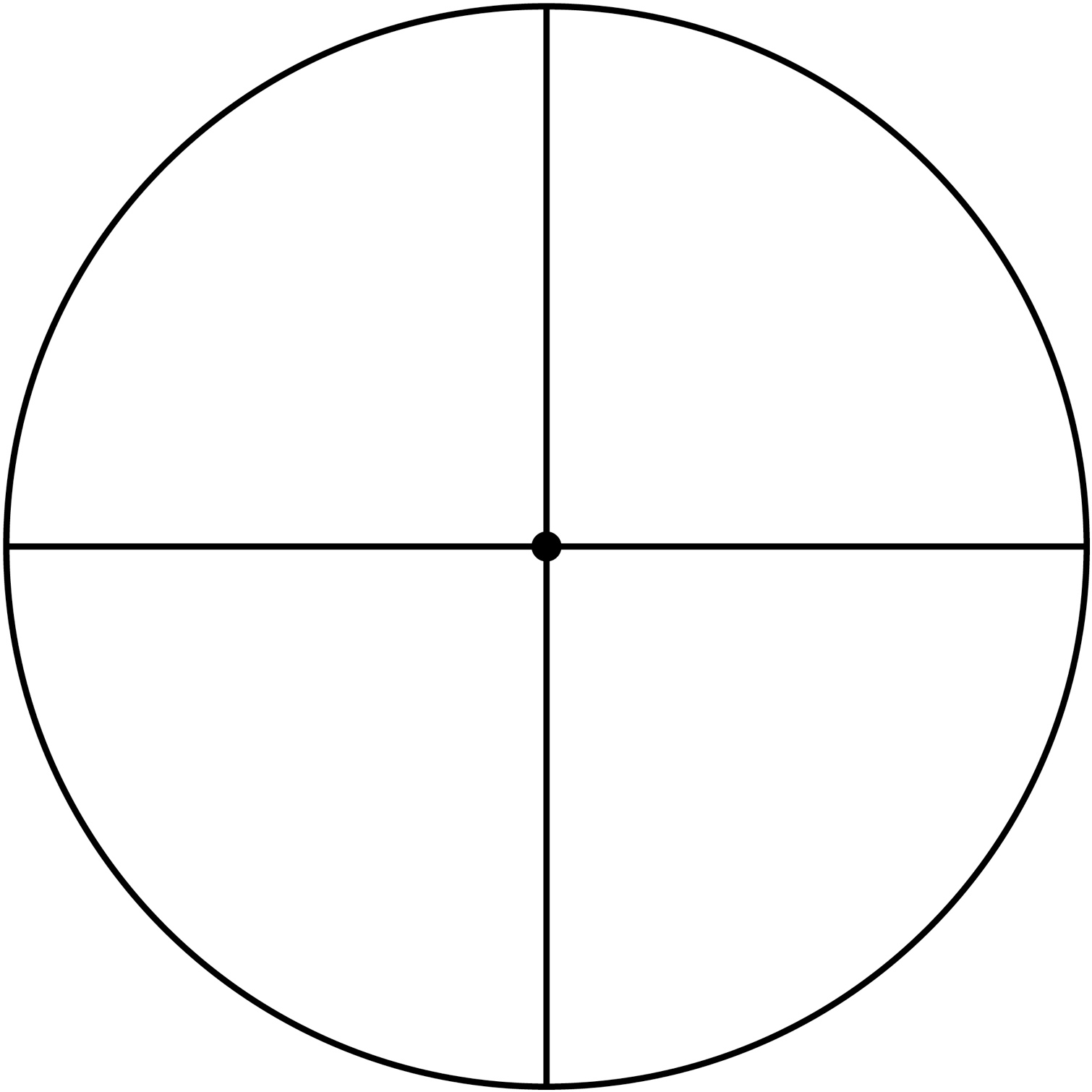 	Spinner Templates (for Extension)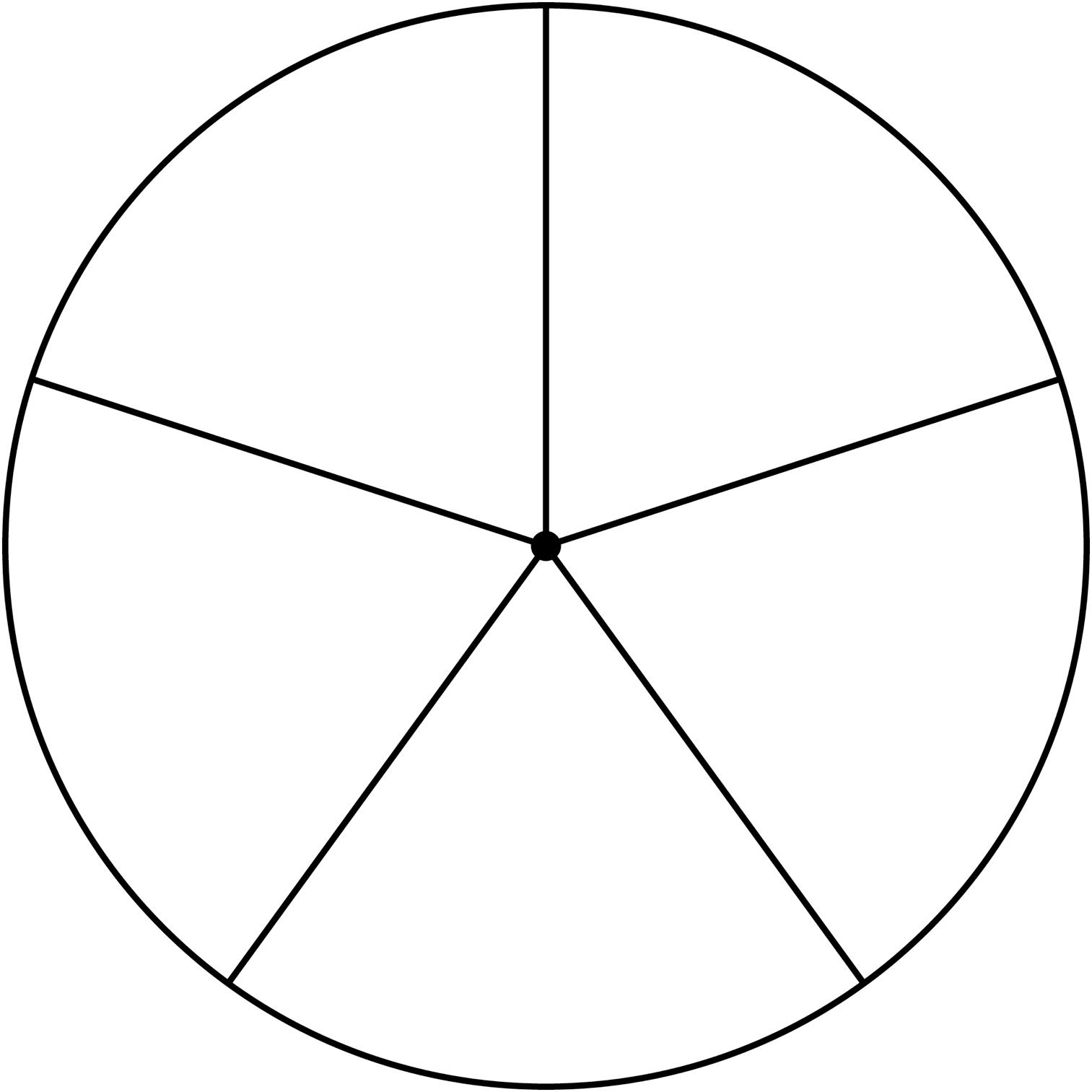 	Spinner Templates (for Extension)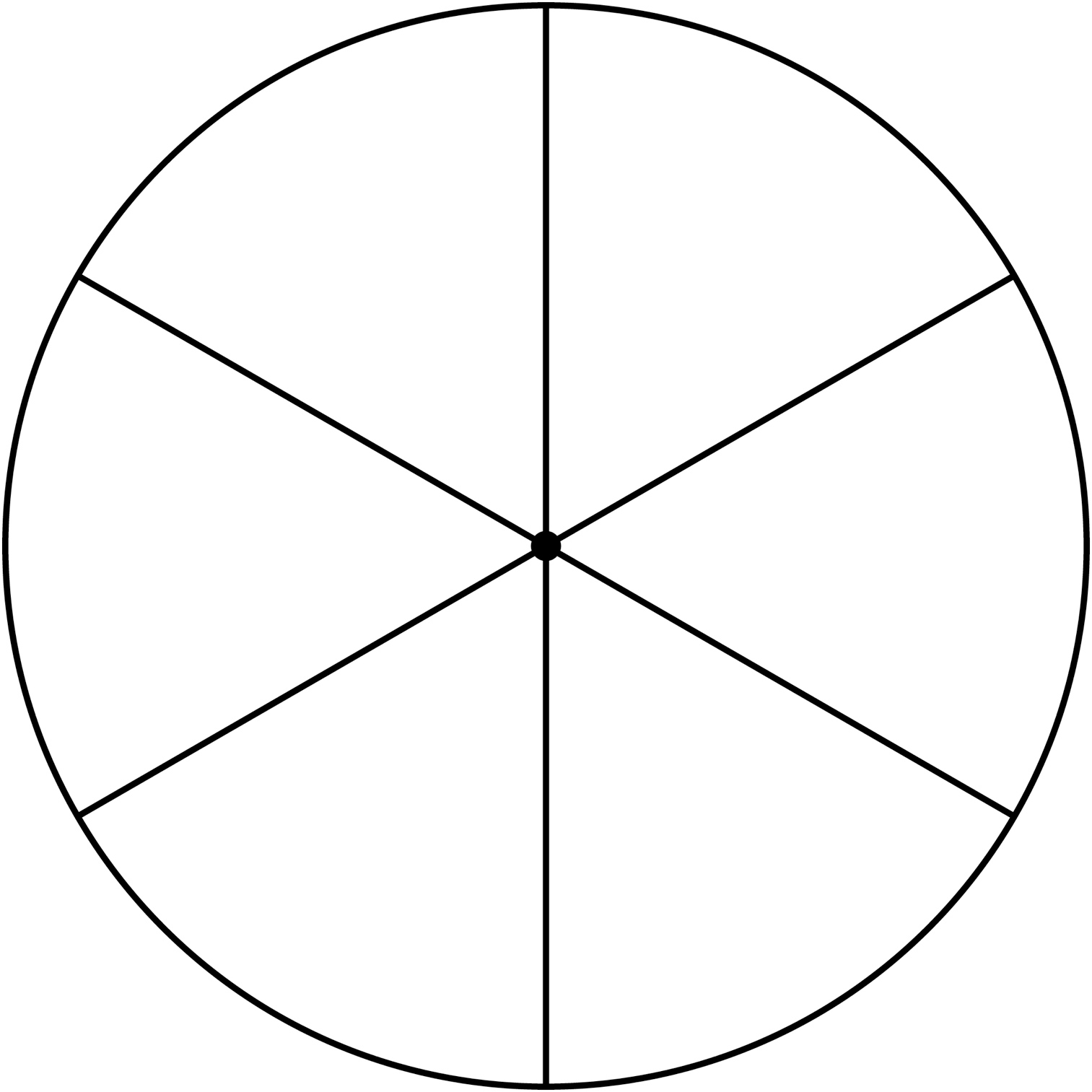 